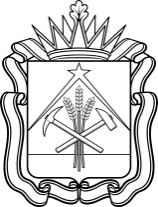 МИНИСТЕРСТВО СОЦИАЛЬНОЙ ЗАЩИТЫ НАСЕЛЕНИЯ КУЗБАССАПРИКАЗот 26.04.2023 г. № 79О внесении изменений в приказ Министерства социальной защиты населения Кузбасса от 26.05.2021 № 119 «О регулировании некоторых вопросов в сфере обработки персональных данных» и о признании утратившим силу приказа Министерства социальной защиты населения Кузбасса от 22.05.2020 № 99 «О реализации на территории Кемеровской области - Кузбасса предоставления социального сопровождения с использованием сотового устройства «Тревожная кнопка»П р и к а з ы в а ю: 1. Внести в приказ Министерства социальной защиты населения Кузбасса от 26.05.2021 № 119 «О регулировании некоторых вопросов в сфере обработки персональных данных» следующие изменения:1.1. В Правилах обработки персональных данных в Министерстве социальной защиты населения Кузбасса, утвержденных приказом: 1.1.1. В пункте 1.4 слова «, Законом Кемеровской области от 01.08.2005           № 103-ОЗ «О государственных должностях Кемеровской области - Кузбасса и государственной гражданской службе Кемеровской области - Кузбасса» исключить.1.1.2. В пункте 2.6 цифры «1.3» заменить цифрами «1.4».1.1.3. Подпункт 3.1.3 исключить.1.1.4. Подпункт 3.1.6 после слова «форме» дополнить словами «, в том числе для несовершеннолетних,».1.1.5. Дополнить подпунктом 3.1.16 следующего содержания:«3.1.16. Предоставление субсидии отдельным категориям граждан на покупку и установку газоиспользующего оборудования и проведение работ внутри границ их земельных участков в рамках реализации мероприятий по осуществлению подключения (технологического присоединения) газоиспользующего оборудования и объектов капитального строительства к газораспределительным сетям при догазификации.».1.1.6. Пункт 3.5 исключить.1.1.7. Пункт 3.8 изложить в следующей редакции:«3.8. При предоставлении государственной услуги по зачислению на стационарное социальное обслуживание и социальное обслуживание в полустационарной форме, в том числе несовершеннолетним, осуществляется обработка персональных данных заявителей, содержащихся в документах, указанных в разделе 6 Порядка предоставления социальных услуг поставщиками социальных услуг в стационарной форме социального обслуживания, утвержденного постановлением Коллегии Администрации Кемеровской области от 22.12.2014 № 517 «Об утверждении Порядка предоставления социальных услуг поставщиками социальных услуг в стационарной форме социального обслуживания», разделе 6 Порядка предоставления социальных услуг в полустационарной форме социального обслуживания, утвержденного постановлением Коллегии Администрации Кемеровской области от 22.12.2014 № 515 «Об утверждении порядков предоставления социальных услуг на дому, в полустационарной форме социального обслуживания и срочных социальных услуг» и разделах 2, 3 Порядка предоставления социальных услуг в полустационарной форме социального обслуживания несовершеннолетним государственными учреждениями социального обслуживания Кемеровской области - Кузбасса, утвержденного постановлением Правительства Кемеровской области - Кузбасса от 03.09.2020 № 547 «Об утверждении Порядка предоставления социальных услуг в полустационарной форме социального обслуживания несовершеннолетним государственными учреждениями социального обслуживания Кемеровской области - Кузбасса».».1.1.8. Пункт 3.13 изложить в следующей редакции:«3.13. При осуществлении адресной социальной поддержки населения путем оказания социальной помощи отдельным категориям граждан осуществляется обработка персональных данных заявителей, содержащихся в документах, указанных в Порядках оказания адресной социальной помощи, утвержденных постановлением Правительства Кемеровской                          области - Кузбасса от 15.05.2020 № 285 «О порядке оказания адресной социальной помощи отдельным категориям граждан», подпункте 6.2.2 Порядка реализации отдельных мероприятий государственной программы Кемеровской области - Кузбасса «Социальная поддержка населения Кузбасса» на 2014 - 2024 годы, утвержденного постановлением Коллегии Администрации Кемеровской области от 30.01.2014 № 28 «Об утверждении Порядка реализации отдельных мероприятий государственной программы Кемеровской области - Кузбасса «Социальная поддержка населения Кузбасса» на 2014 - 2024 годы».».1.1.9. Дополнить пунктом 3.15-1 следующего содержания:«3.15-1. При предоставлении субсидии отдельным категориям граждан на покупку и установку газоиспользующего оборудования и проведение работ внутри границ их земельных участков в рамках реализации мероприятий по осуществлению подключения (технологического присоединения) газоиспользующего оборудования и объектов капитального строительства к газораспределительным сетям при догазификации осуществляется обработка персональных данных заявителей, содержащихся в документах, указанных в разделах 5, 6 Порядка предоставления субсидий отдельным категориям граждан на покупку и установку газоиспользующего оборудования и проведение работ внутри границ их земельных участков в рамках реализации мероприятий по осуществлению подключения (технологического присоединения) газоиспользующего оборудования и объектов капитального строительства к газораспределительным сетям при догазификации, утвержденного постановлением Правительства Кемеровской                      области - Кузбасса от 28.02.2023 № 109.».1.1.10. В подпункте 8.2.5 слово «роспись» заменить словом «подпись».1.2. В Правилах рассмотрения запросов субъектов персональных данных или их представителей, утвержденных приказом:1.2.1. Дополнить пунктом 1.9-1 следующего содержания:«1.9-1. Информацию о способах исполнения оператором обязанностей, установленных статьей 18.1 Федерального закона от 27.07.2006 № 152-ФЗ «О персональных данных».».1.2.2. Пункт 2 изложить в следующей редакции:«2. Лица, указанные в пункте 1 настоящих Правил (далее - субъекты персональных данных), а также их представители имеют право на ознакомление с персональными данными, относящимися к соответствующему субъекту персональных данных, при обращении в Министерство, либо в течение десяти дней с даты получения Министерством соответствующего запроса. Указанный срок может быть продлен, но не более чем на пять рабочих дней в случае направления оператором в адрес субъекта персональных данных мотивированного уведомления с указанием причин продления срока предоставления запрашиваемой информации.».1.3. Перечень должностей государственных гражданских служащих Министерства социальной защиты населения Кузбасса, ответственных за проведение мероприятий по обезличиванию обрабатываемых персональных данных, утвержденный приказом, изложить в следующей редакции:«ПЕРЕЧЕНЬдолжностей государственных гражданских служащих Министерства социальной защиты населения Кузбасса, ответственных за проведение мероприятий по обезличиванию обрабатываемых персональных данныхМинистр социальной защиты населения Кузбасса;первый заместитель министра социальной защиты населения Кузбасса;заместитель министра социальной защиты населения Кузбасса;начальник отдела государственной службы и кадровой работы;начальник экспертно-правового управления;начальник отдела организационной работы и делопроизводства;начальник отдела по работе с населением;начальник отдела организации полустационарного социального обслуживания семьи и детей;начальник отдела организации стационарного социального обслуживания и развития негосударственного сектора социального обслуживания;начальник отдела организации полустационарного и надомного социального обслуживания граждан пожилого возраста;начальник отдела комплексной безопасности и укрепления материально-технической базы учреждений социального обслуживания;начальник отдела по работе с ветеранами и другими категориями населения;начальник отдела организации реабилитации и интеграции инвалидов;начальник отдела льгот и пособий семьям с детьми;начальник отдела социальных выплат;начальник отдела льгот и компенсаций по оплате жилищно-коммунальных услуг;начальник отдела планирования и финансирования учреждений и управлений социальной защиты;начальник отдела организации финансового обеспечения мероприятий социальной поддержки;начальник отдела организации закупок;начальник отдела государственной социальной и адресной материальной помощи населению;начальник управления учета, отчетности и финансового контроля;заведующий сектором организации учета, контроля и сводной отчетности;заведующий сектором организации учета, отчетности и финансирования мероприятий по социальной поддержке населения;заведующий сектором контрольно-ревизионной работы;1.4. Перечень должностей Министерства социальной защиты населения Кузбасса, замещение которых предусматривает осуществление обработки персональных данных либо осуществление доступа к персональным данным, утвержденный приказом, изложить в следующей редакции:«ПЕРЕЧЕНЬ должностей Министерства социальной защиты населения Кузбасса, замещение которых предусматривает осуществление обработки персональных данных либо осуществление доступа к персональным данным1. Государственные гражданские служащие, замещающие должности государственной гражданской службы в Министерстве социальной защиты населения Кузбасса, допускаются к обработке персональных данных и имеют доступ к персональным данным в случае замещения ими должностей:министр социальной защиты населения Кузбасса;первый заместитель министра социальной защиты населения Кузбасса;заместитель министра социальной защиты населения Кузбасса;начальник отдела государственной службы и кадровой работы;заместитель начальника отдела государственной службы и кадровой работы;консультант отдела государственной службы и кадровой работы;главный специалист отдела государственной службы и кадровой работы;начальник экспертно-правового управления;главный консультант-юрисконсульт экспертно-правового управления;консультант-юрисконсульт экспертно-правового управления;главный специалист-юрисконсульт экспертно-правового управления;начальник отдела организационной работы и делопроизводства;консультант отдела организационной работы и делопроизводства;главный специалист отдела организационной работы и делопроизводства;специалист 1 разряда отдела организационной работы и делопроизводства;начальник отдела организации полустационарного социального обслуживания семьи и детей;главный консультант отдела организации полустационарного социального обслуживания семьи и детей;консультант отдела организации полустационарного социального обслуживания семьи и детей;главный специалист отдела организации полустационарного социального обслуживания семьи и детей;начальник отдела организации стационарного социального обслуживания и развития негосударственного сектора социального обслуживания;главный консультант отдела организации стационарного социального обслуживания и развития негосударственного сектора социального обслуживания;консультант отдела организации стационарного социального обслуживания и развития негосударственного сектора социального обслуживания;главный специалист отдела организации стационарного социального обслуживания и развития негосударственного сектора социального обслуживания;начальник отдела организации полустационарного и надомного социального обслуживания граждан пожилого возраста;главный консультант отдела организации полустационарного и надомного социального обслуживания граждан пожилого возраста;консультант отдела организации полустационарного и надомного социального обслуживания граждан пожилого возраста;главный специалист отдела организации полустационарного и надомного социального обслуживания граждан пожилого возраста;начальник отдела комплексной безопасности и укрепления материально-технической базы учреждений социального обслуживания;главный специалист отдела комплексной безопасности и укрепления материально-технической базы учреждений социального обслуживания;начальник отдела по работе с ветеранами и другими категориями населения;заместитель начальника отдела по работе с ветеранами и другими категориями населения;консультант отдела по работе с ветеранами и другими категориями населения;главный специалист отдела по работе с ветеранами и другими категориями населения;начальник отдела организации реабилитации и интеграции инвалидов;консультант отдела организации реабилитации и интеграции инвалидов;главный специалист отдела организации реабилитации и интеграции инвалидов;начальник отдела льгот и пособий семьям с детьми;консультант отдела льгот и пособий семьям с детьми;главный специалист отдела льгот и пособий семьям с детьми;начальник отдела социальных выплат;консультант отдела социальных выплат;главный специалист отдела социальных выплат;начальник отдела льгот и компенсаций по оплате жилищно-коммунальных услуг;консультант отдела льгот и компенсаций по оплате жилищно-коммунальных услуг;главный специалист отдела льгот и компенсаций по оплате жилищно-коммунальных услуг;начальник отдела планирования и финансирования учреждений и управлений социальной защиты;консультант отдела планирования и финансирования учреждений и управлений социальной защиты;главный специалист отдела планирования и финансирования учреждений и управлений социальной защиты;начальник отдела организации закупок;главный консультант отдела организации закупок;консультант отдела организации закупок;главный специалист отдела организации закупок;начальник отдела государственной социальной и адресной материальной помощи населению;главный специалист отдела государственной социальной и адресной материальной помощи населению;специалист 1 разряда отдела государственной социальной и адресной материальной помощи населению;начальник управления учета, отчетности и финансового контроля;заведующий сектором организации учета, контроля и сводной отчетности управления учета, отчетности и финансового контроля;консультант сектора организации учета, контроля и сводной отчетности управления учета, отчетности и финансового контроля;главный специалист сектора организации учета, контроля и сводной отчетности управления учета, отчетности и финансового контроля;заведующий сектором организации учета, отчетности и финансирования мероприятий по социальной поддержке населения управления учета, отчетности и финансового контроля;консультант сектора организации учета, отчетности и финансирования мероприятий по социальной поддержке населения управления учета, отчетности и финансового контроля;главный специалист сектора организации учета, отчетности и финансирования мероприятий по социальной поддержке населения управления учета, отчетности и финансового контроля;заведующий сектором контрольно-ревизионной работы управления учета, отчетности и финансового контроля;консультант сектора контрольно-ревизионной работы управления учета, отчетности и финансового контроля;главный специалист сектора контрольно-ревизионной работы управления учета, отчетности и финансового контроля.2. Работники, не замещающие должности государственной гражданской службы в Министерстве социальной защиты населения Кузбасса, допускаются к обработке персональных данных и имеют доступ к персональным данным в случае замещения ими должностей:старший инспектор отдела организационной работы и делопроизводства;заведующий общественной приемной отдела по работе с населением;старший инспектор отдела по работе с населением;старший инженер отдела комплексной безопасности и укрепления материально-технической базы учреждений социального обслуживания;инженер отдела комплексной безопасности и укрепления материально-технической базы учреждений социального обслуживания;старший инспектор отдела организации реабилитации и интеграции инвалидов;старший инспектор отдела льгот и пособий семьям с детьми;старший инспектор отдела государственной социальной и адресной материальной помощи населению;инженер сектора организации учета, контроля и сводной отчетности управления учета, отчетности и финансового контроля;бухгалтер сектора организации учета, отчетности и финансирования мероприятий по социальной поддержке населения управления учета, отчетности и финансового контроля;экономист сектора контрольно-ревизионной работы управления учета, отчетности и финансового контроля;комендант административно-хозяйственного отдела;документовед административно-хозяйственного отдела;старший инспектор административно-хозяйственного отдела;сторож административно-хозяйственного отдела.».1.5. В Типовой форме согласия на обработку персональных данных государственных гражданских служащих Министерства социальной защиты населения Кузбасса, утвержденной приказом, слова «, статьи 43 Закона  Кемеровской области от 01.08.2005 № 103-ОЗ «О государственных должностях Кемеровской области и государственной  гражданской  службе  Кемеровской  области»,» исключить.2. Признать утратившим силу приказ Министерства социальной защиты населения Кузбасса от 22.05.2020 № 99 «О реализации на территории Кемеровской области - Кузбасса предоставления социального сопровождения с использованием сотового устройства «Тревожная кнопка».3. Государственному казенному учреждению «Центр социальных выплат и информатизации Министерства социальной защиты населения Кузбасса» обеспечить размещение настоящего приказа на сайте «Электронный бюллетень Правительства Кемеровской области - Кузбасса» и на официальном сайте Министерства социальной защиты населения Кузбасса.4. Контроль за исполнением настоящего приказа оставляю за собой.Министр                                                                         Е.Г. Федюнина